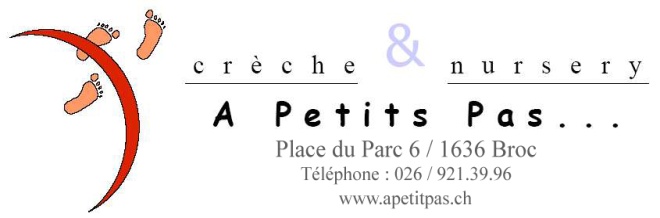 Déroulement organisationnel d’une journée chez les Batoyes et les Dzoyas7h00-8h45		Accueil de l’enfant et de son parent, jeux libres pour l’enfant8h00-8h45		Bar à tartine – petit-déjeuner pour les enfants qui le souhaitent9h00-9h15		Rituel de l’accueil 9h15-10h30	Activités diverses (activités cognitives, créatrices, sensorielles, motrices avec les balades, les places de jeux)10h30-11h00	Jeux libres avant le diner11h00-12h00	Diner12h00-12h30	Préparation au moment de repos (salle de bain, déshabillage, rituel de l’histoire avant la sieste)12h30-14h30	Moment de sieste pour les plus petits 12h30-13h00	Méditation/yoga pour les plus grands13h00-14h30	Jeux libres 14h30-16h00	Activités diverses (activités cognitives, créatrices, motrices, balade, place de jeux…)16h00-16h30	Goûter16h30-18h30	Jeux libres avant le départ de la crècheL’équipe éducative fait particulièrement attention aux moments de transition pour les enfants et elle met tout en place pour encourager et stimuler l’autonomie des enfants dans un cadre bienveillant et sécurisant.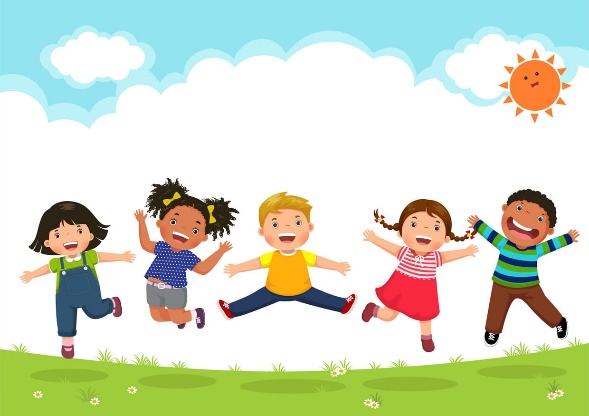 